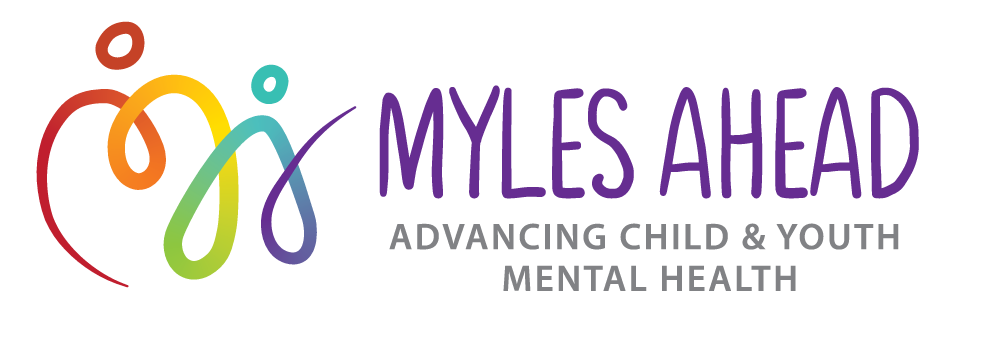 School-based Initiatives Review Subcommittee
CharterPurposeThe Subcommittee will provide governance, oversight and coordination to review and guide research related to school-based programs and initiatives designed to advance child & youth mental health in the classroom/within the school cultures. The objective of the review process is to identify potential partnership, proliferation or expansion opportunities such that they are evaluated, prioritized, scoped, commissioned and managed as appropriate. MandateThe Subcommittee will make recommendations to the Myles Ahead, Advancing Child & Youth Mental Health (“Myles Ahead”) Board of Directors for partnership and program development based on research, evaluation and identification of best practices that are aligned with the Myles Ahead mission. Accountabilities: The subcommittee accountabilities are to:Ensure that adequate resources are in place to fulfill the mandate Review research and provide direction to the Myles Ahead “Schools” Working Group (SWG) Provide direction on items to be shared with the Mental Health Services Subcommittee (where there is overlap or cross-pollination concepts to consider)Identify and/or approve best practices using an objective evaluation processProvide recommendations to the Myles Ahead Board of Directors for next steps in terms of program development and partnership opportunitiesHave the knowledge and understanding in order to assess, accept, endorse and/or elevate as appropriate the following:Research outcomesAdditional research needsPrioritization of potential program or partnership developmentProvide high level guidance on program or partnership requirements (i.e. inclusions and exclusions)Scope:Myles Ahead school-based initiatives research will include programs that have the potential to:Advance school cultures toward progressive mental wellness environmentsProvide additional support to mitigate exposure to high-stress classroom experiencesSupport children, youth and their families/carers as they navigate available extra-curricular services to mitigate undue stress Support school administrators and teachers with resources to better equip them to provide best practice and progressive school-based mental wellness curriculum & student interfaceInitial scope will be focused on developing initiatives for the GTA elementary and secondary schools, with a longer-term goal of advancing education and resources embedded in the post-secondary curriculum for teacher accreditation. IncludedThe following are within the scope of activities for the Myles Ahead School-based Initiatives Review Subcommittee:Provide leadership governance and oversight to direct the researchSupport the research activities as appropriateProvide leadership direction on Program Recommendations to the Board of Directors Partnership recommendations to the Board of DirectorsReview the Charter periodically to ensure alignment with overarching goals and objectivesRevise Charter after mandate has been fulfilled to create a program and partnership development committee that embeds continuous improvement governance in the processesExcludedWhile this research may be useful to inform the outcomes of the scope of work, the subcommittee will not include program or partnership development recommendations specific to:Mental health services outside the schoolRespite initiativesResidential placementsAdult focused servicesAddiction focused servicesMental Health School-based Initiatives Subcommittee MembershipValues The committee will operate within the values established….IntegrityStewardshipRespect for the IndividualInitiativeHigh PerformanceWin-Win RelationshipsLink to Other Committees:The subcommittee will share material updates with the:The Mental Health Services research subcommittee Myles Ahead Board of DirectorsMeetingsMeeting Structure:The subcommittee and identified support members will meet on a quarterly basis. Committee Member Roles and Responsibilities:ChairBella Karsh has been appointed chair of the committee.  The chair shall preside at each committee meeting or designate a research director to preside in their absence.   The chair of the committee will:Approve meeting agendas, minutes and lines of action.Seek Committee inputFacilitatorAmanda Chalmers has been appointed as the facilitator of the committee. The facilitator will:Issue the meeting agendas.Publish minutes of all meetings and distribute to committee members.Maintain custody of all minutes, documentation, and records of the committee.Maintain an attendance record of committee meetings.Maintain an open issues/action log to ensure continuity and closure of items between meetings.Committee MembersAll committee members will:Attend and actively participate at meetings as appropriate.Contribute to the committee to ensure mandate adherence.Follow up on action items as assigned.Share their expertise and knowledge.Specific “confidential” items brought forth for discussion will be treated in that manner by all members of the committee.Meeting Protocols:Regular Meeting DatesMeetings will be held on a quarterly basis. Meeting dates will be determined and formalized at least two weeks in advance to minimize cancellations and or conflicts with other commitments. Cancellation of the meeting shall only be done by the Chair and will be communicated to members by the Chair, Facilitator or other representative, if required.Meeting Agenda:Meeting agendas will be developed by the Facilitator (with input from the Chair and committee members) and distributed by the Facilitator at least 5 days in advance of the meeting.Agenda will include items such as:Standing Agenda ItemsReview and agreement on agendaApproval of previous meeting’s minutesReview of Action ItemsGovernance Updates as requiredReview of current and proposed next stepsMeeting specific agenda Items, such as program concept presentation and research updatesRoundtableFuture Agenda ItemsWhen submitting agenda items the submitter of the item shall identify what outcome they are requesting from the committee relative to their agenda item.  Potential outcomes are as follows:Information Only – you are simply updating committee members on departmental activityDiscussion – you are requesting time to present information and looking for feedback and or discussion to take place relative to this specific topic.Agreement – you are requesting time to present information with the objective or reaching agreement.Endorsement – you are requesting a decision be made relative to a recommendation.  When looking for endorsement, agenda item (presentation material) should be sent to committee members 1 week prior to meeting date.Meeting Outputs:Any identified opportunities for improvement regarding the effectiveness of activities, research and/or program & partnership development effortsAny identified resource needs to support the activities of the committee & working groupEndorsed content, concepts or requests for the Board of DirectorsApprovalMyles Ahead Board of DirectorsContent OwnerLeslie Kulperger Revision DateNovember 12, 2019MemberRoleCommentsBella KarshChairProvide school administration perspective as well as direction and oversight of process & updates to BoDCathy DandyTBDProvide lived experience and school trustee perspective as well as direction and oversight of processDr. Anna MatejkaTBDProvide child psychology perspective TDSB perspective, as well as direction and oversight of processAmanda ChalmersFacilitator and Lead Research & Development ConsultantPrepare agenda for meetings, facilitate schedule, provide updates to committee on outcomes from Schools Working Group)Leslie KulpergerParticipate in meetings, provide direction and support as appropriate, maintain and circulate meeting minutes